ЕДИНЫЙ ОБЩЕРОССИЙСКИЙ ТЕЛЕФОН ДОВЕРИЯ ДЛЯ ДЕТЕЙ, ПОДРОСТКОВ И ИХ РОДИТЕЛЕЙ 8-800-2000-122 ЗАРАБОТАЛ  1 СЕНТЯБРЯ 2010 ГОДА.Кто был первый абонент – ребенок или взрослый? Что беспокоило его в тот момент? Этого мы рассказывать не будем: КОНФИДЕНЦИАЛЬНОСТЬ изначально была главным условием работы службы экстренной психологической помощи, созданной по инициативе Фонда поддержки детей, находящихся в трудной жизненной ситуации. Одно можно сказать точно: на том конце провода позвонивший услышал в ответ голос человека, который реально готов выслушать и помочь.ПРИНЦИПЫ РАБОТЫ ЕДИНОГО ФЕДЕРАЛЬНОГО НОМЕРА ТЕЛЕФОНА ДОВЕРИЯ ДЛЯ ДЕТЕЙ, ПОДРОСТКОВ И ИХ РОДИТЕЛЕЙНАБИРАЕТЕ НОМЕРПРОИСХОДИТ ОПРЕДЕЛЕНИЕ РЕГИОНА, ИЗ КОТОРОГО ЗВОНЯТЗВОНОК ПЕРЕАДРЕСУЕТСЯ В СЛУЖБУ ВАШЕГО РЕГИОНАЕСЛИ ЛИНИЯ ЗАНЯТА, ЗВОНОК ПЕРЕАДРЕСУЕТСЯ ВО ВТОРУЮ СЛУЖБУ ЭТОГО РЕГИОНА И Т.Д., ПОКА НЕ ОТВЕТИТ ПСИХОЛОГВ СЛУЖБЕ ТЕЛЕФОНА ДОВЕРИЯ РАБОТАЮТ ПРОШЕДШИЕ СПЕЦИАЛЬНУЮ ПОДГОТОВКУ ПСИХОЛОГИ-КОНСУЛЬТАНТЫ.Их главная задача — снять остроту психоэмоционального напряжения, переживаний, которые испытывает звонящий в данный момент, и уберечь юного или взрослого собеседника от опрометчивых и опасных поступков.ЗАДАЧА СЛЕДУЮЩАЯ:вместе с абонентом проанализировать ситуациювыявить ее причиныподсказать алгоритмы выхода из сложившегося положенияи мотивировать человека на то, чтобы он сам постарался решить проблемуОбщение с психологом абсолютно анонимно: называть свое имя, фамилию адрес никто не потребует cчета за разговор, каким бы длительным он не получился, не последует:ЗВОНОК С ЛЮБОГО МОБИЛЬНОГО ИЛИ СТАЦИОНАРНОГО ТЕЛЕФОНА БЕСПЛАТНЫЙ.В НАСТОЯЩЕЕ ВРЕМЯ К ЕДИНОМУ НОМЕРУ 8-800-2000-122 ПОДКЛЮЧЕНЫ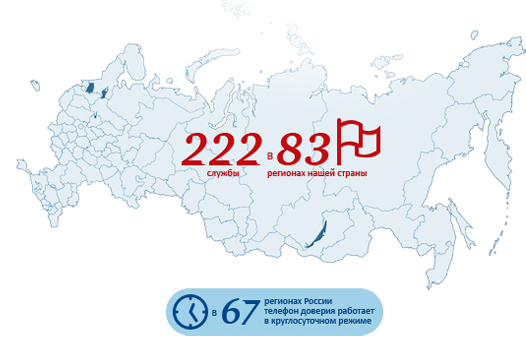 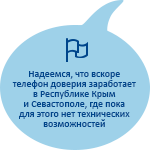 Работает ради того, чтобы дети, их родители да и просто люди, неравнодушные к беде живущего рядом ребенка, могли вовремя получить помощь профессионального психологаВЕДЬ ДЛЯ ЭТОГО И БЫЛ СОЗДАН ЕДИНЫЙ ОБЩЕРОССИЙСКИЙ ДЕТСКИЙ ТЕЛЕФОН ДОВЕРИЯ.О ПЕРЕВОДЕ ДЕТСКОГО ТЕЛЕФОНА ДОВЕРИЯ НА КОРОТКИЙ ТРЕХЗНАЧНЫЙ НОМЕРВ настоящее время детский телефон доверия признан ключевым инструментом реализации прав ребенка на информацию и защиту от всех форм насилия и жесткого обращения. С начала работы детского телефона доверия на его номер поступило более 8 млн обращений.Ввиду высокой социальной значимости и актуальности задач, решаемых службами детского телефона доверия, Фонд к числу приоритетных задач Фонда относит перевод номера 8-800-2000-122 на трехзначный номер. Для решения этой задачи с 2014 года Фондом ведется консолидированная работа с Минкомсвязи России.